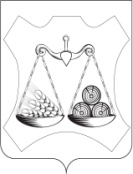 АДМИНИСТРАЦИЯ СЛОБОДСКОГО МУНИЦИПАЛЬНОГО РАЙОНАКИРОВСКОЙ ОБЛАСТИПОСТАНОВЛЕНИЕг. Слободской          На основании постановления  администрации Слободского района от 02.08.2016 № 1043 «О разработке, реализации и оценке эффективности муниципальных программ Слободского района Кировской области», Администрация Слободского района  ПОСТАНОВЛЯЕТ:1. Внести изменения в муниципальную программу «Повышение эффективности реализации молодежной  политики и организация отдыха и оздоровления детей и молодежи Слободского района» на 2020 – 2025 годы. утвержденную постановлением администрации Слободского района  от 18.11.2019  № 1892 (далее  муниципальная программа).        1.1. Приложение №5 к муниципальной программе утвердить в новой редакции  согласно приложению №1.        1.2. Приложение №5 к подпрограмме «Молодежь Слободского района» муниципальной программы утвердить в новой редакции согласно приложению №2 2. Опубликовать постановление в информационном бюллетене органов местного самоуправления муниципального образования Слободского муниципального района Кировской области и в информационно-телекоммуникационной сети «Интернет».       3. Контроль за исполнением постановления возложить на заместителя главы администрации района по профилактике правонарушений и социальным вопросам,  начальника  управления  социального развития  Зязина С.В.Глава Слободского района                                                                В.А. Хомяков__________________________________________________________________Разослать: 2 - дело, Салтыкова -1 ,Чеглаков-1,УЭР – 1 .  Всего: 5 экз.Планпо реализации муниципальной программы «Повышение эффективности реализации молодежной политики и организация отдыха и оздоровления детей и молодежи Слободского района» на 2020- 2025 годына 2021годПланпо реализации подпрограммы «Молодежь Слободского района» муниципальной программы «Повышение эффективности реализации молодежной политики и организация отдыха и оздоровления детей и молодежи Слободского района» на 2020- 2025 годына 2021год№ О внесении изменений в постановление администрации Слободского района  от 18.11.2019  №1892ПОДГОТОВЛЕНОПОДГОТОВЛЕНОПОДГОТОВЛЕНОКонсультант по вопросам молодежной политики Слободского района В.Ю. СалтыковаСОГЛАСОВАНОЗаместитель главы администрациирайона по профилактике правонарушений и социальным вопросам, начальник управления социального развитияС.В. ЗязинЗаместитель главы администрации по экономическому развитию,имущественно - земельным вопросам, и поддержке сельхозпроизводства О.В. ТатауроваУправляющий делами администрации районаЕ.В. ШишкинаЗаместитель начальника управления делами, юристН.В. ЧеглаковПриложение № 1УТВЕРЖДЁНпостановлением администрацииСлободского районаот                  №Приложение №5 к муниципальной программе№ п/пНаименование муниципальной программы, отдельного мероприятия, мероприятия, входящего в состав отдельного мероприятияОтветственный исполнитель (Ф.И.О., долж-ность)СрокСрокИсточники финансированияФинансирование на очередной финансовый год, тыс.рублейОжидаемый результат реализации мероприятия муниципальной программы (краткое описание)№ п/пНаименование муниципальной программы, отдельного мероприятия, мероприятия, входящего в состав отдельного мероприятияОтветственный исполнитель (Ф.И.О., долж-ность)начало реализацииокончание реализацииИсточники финансированияФинансирование на очередной финансовый год, тыс.рублейОжидаемый результат реализации мероприятия муниципальной программы (краткое описание)1Подпрограмма1 «Молодежь Слободского района»Салтыкова В.Ю. -консультант по вопросам молодежной политики Слободского района01.01.2131.12.21районный бюджет100,0Вовлечение молодежи в социально – экономические, общественно-политические  и социокультурные процессы развития Слободского района1.1Отдельное мероприятие«Совершенствование системы гражданско-патриотического воспитания молодежи, повышение правовой культуры, гражданствен-ности, толерантности в молодежной среде»Управление социального развития (далее УСР)Центр внешкольной работы - по согласованию (далее ЦВР)01.01.2131.12.21районный бюджет25,7Воспитание подрастающего поколения в духе готовности к защите Родины, поддержка местных отрядов районного отделения ДЮВПОД «Юнармия» 1.1.1.Конкурс чтецов «Воинская слава»ЦВР29.07.2021-районный бюджет2,0-1.1.2Районные соревнования «Зарница»ЦВР15.10.21-районный бюджет4,0-1.1.3Межрайонное мероприятие «День Призывника»УСР24.04.21-районный бюджет7,6-1.1.4Районный конкурс на лучший юнармейский отрядУСР12.21-районный бюджет10,1-1.1.5Районный конкурс «Мы молодые ,а это значитУСР30.03-07.05.21-районный бюджет2,0-1.1.6Организация участия в областной патриотической акции «Маршрут памяти»УСР,УО (по согласованию)12.04.21----1.2Отдельное мероприятие«Поддержка молодой семьи»УСР01.01.2131.12.21районный бюджет10,0Развитие творческихспособностей,организация семейного досуга1.2.1Районный семейный фестиваль  ГТОУСР18.04.21----1.2.2Районный конкурс посвященный международному Дню семьи  «Счастливы вместе»УСР,Районный центр культуры и досуга по согласованию (далее РЦКД)15.05.21-районный бюджет10,0-1.3Отдельное мероприятие«Поддержка  талантливой молодежи»УСР01.01.2131.12.21районный бюджет5,0Создание условий для развития и реализации творческих способностей и возможностей молодежи1.3.1Районный фестиваль патриотической песни  «Виктория»УСР,РЦКД(по согласованию26.07.21-районный бюджет5,0-1.4Отдельное мероприятие«Развитие добровольчества в молодежной среде»УСР01.01.2131.12.21районный бюджет15,0Выявление и продвижение наиболее эффективных общественно- значимых инициатив     добровольчестваЧествование добровольцев1.4.1.Районный конкурс добропрактик «Фор-мула Добра»УСР10.21-11.21районный бюджет15,01.4.2Организация участия в областном марафоне добрых территорий «Добрая Вятка»УСР05.25.04.21----1.4.3Организация участия в областном конкурсе "Доброволец Вятского края"УСР11.11.21----1.4.4Организация участия в региональном Форуме «Добро на Вятке»УСР24.11-25.11.21----1.4.5Организация работы добровольцев во Всероссийской переписи населенияУСР,ВГА-ПТ(по согласованию)15.10.21- 15.11.21----1.4.6Организация участия Делегация Кировской области на Международном форуме #МЫВМЕСТЕУСР,ВГА-ПТ(по согласованию)05.12.21----1.4.7Организация участия в международной Премии #МЫВМЕСТЕУСР05.07.21----1.4.8Организация участия в обучении в пофессиональной программе повышения квалификации «Основы организации деятельности ресурсных центров по развитию добровольчества»УСР13.04.21 по 31.05.21----1.5Отдельное мероприятие«Профилактика асоциального поведения молодежи, формирование здорового образа жизни»УСР01.01.2131.12.21районный бюджет22,7Внедрение технологии социального театра в практику работы специалистов образовательных, социальных, социокультурных учреждений по  профилактике социально - негативных явлений среди подростков и молодежи.Пропаганда здорового образа жизни, популяризация спорта, освоение навыков алгоритма действий на противодействие чрезвычайным ситуациям1.5.1Районный фестиваль социальных спектаклейУСР10.12.21-районный бюджет10,0-1.5.2Организация участия в межрегиональном фестивале социальных спектаклейУСР25.12.21----1.5.3Районные туристические соревнования, посвященные 76-летию Победы в ВОВУСР26.07-27.07.21-районный бюджет12,7-1.6Отдельное мероприятие«Развитие молодежного самоуправления»УСР,ЦВР (по согласованию)01.01.2131.12.21районный бюджет2,0Формирование активной жизненной позиции у молодого поколенияВыявление лидеров обществен-ных объединений1.6.1 Районный конкурс среди молодежи «Лидер года»УСР12.03.21-районный бюджет1,0-1.6.2Районный конкурс среди обучающихся «Лидер года»ЦВР (по согласованию) 01.09.2020 - 30.09.2020 -районный бюджет1,0-1.6.3 Организация участия в областном конкурсе  «Лидер XXI века»УСР23.04.21----1.6.4Организация участия в областном конкурсе «Премия молодежи Вятского края»УСР30.04.21----1.7Отдельное мероприятие«Организация работы с  трудящейся молодежью»УСР,Управление экономи-ческого развития(УЭР (по согласованию)01.01.2131.12.21районный бюджет4,6Выявление  лучших молодых работников АПК, пропаганда сельхозпрофессий1.7.1.Районный конкурс среди молодых работников сельскохозяйственного производства на звание «Лучший по профессии»УСР, УЭР09.09.21-районный бюджет4,6-1.7.2Организация участия в областном конкурсе среди молодых работников сельскохозяйственного производстваУЭР,УЭР09.21-----1.8Отдельное мероприятие«Повышение уровня информированности молодежи»УСРЦентральная библиотечная система-ЦБС(по согласованию)01.01.2131.12.21районный бюджет10,0Информированиемолодежи о районных, областных, всероссийских мероприятиях, о результатах, достижениях1.8.1Районный конкурс электронных рефератов «Вятские изобретения и изобретатели»УСР,ЦБС(по согласованию)15.12.21--10,0-1.9Отдельное мероприятие«Содействие молодежи в профессиональном самоопределении, инновационной и предпринимательской деятельности»УСР01.01.2131.12.21районный бюджет-Организация мероприятий по пропаганде профессий.1.9.1Организация встреч педагогического  состава и старшеклассников  образовательных учреждений Слободского района  с  руководителем федерального  проекта по профориентации  «Справочно-игровой сервис SkillCity»УСР18.10.2119.10.2125.10.21----1.9.2Организация участия в региональном конкурсе профессионального мастерства работников сферы туризма «Лучший по профессии в индустрии туризма» в 2021 годуУСР07.07.21----1.10Отдельное мероприятие"Интеграция молодых людей, находящихся в трудной жизненной ситуации, в социально-экономическую, общественную и культурную жизнь общества"УСР01.01.2131.12.21районный бюджет5,0Повышение уровня социальной активности, гражданской ответственности, духовности; создание условия для самовыражения и реализации творческих способностей и потенциальных возможностей детей и молодежи с ограниченными возможностями здоровья.1.10.1Районный конкурс чтецов с ОВЗ «Доброе слово»УСР28.11.21-Районный  бюджет5,0-1.10.2Организация участия в 5 областном инклюзивном балу для молодежи с ОВЗУСР,ВГА-ПТ(по согласова-нию)27.05.2021----2Подпрограмма2«Организация отдыха и оздоровления детей и подростков»УО01.01.2131.12.21Районный  БюджетОбластной бюджет369,0702,8Организация отдыха и оздоровления детей и подростков в Слободском районе2.1Отдельное мероприятиеУО01.01.2131.12.21Районный  бюджетОбластной бюджет369,0702,8Организация работы дружин3Подпрограмма3Обеспечение жильем молодых семей Слободского районаУСР01.01.2131.12.21Районный  бюджетОбластной бюджет99,9588,8Организация работы по предоставлению муниципальной и государственной поддержки в решении жилищной проблемы молодым семьям3.1Отдельное мероприятиеУСР01.01.2131.12.21Районный  бюджетОбластной бюджет99,9588,8Предоставление молодым семьям социальных выплат на улучшение жилищных условийПриложение № 2УТВЕРЖДЁНпостановлением администрацииСлободского районаот                  №Приложение №5к подпрограмме№ п/пНаименование муниципальной программы, отдельного мероприятия, мероприятия, входящего в состав отдельного мероприятияОтветственный исполнитель (Ф.И.О., должность)СрокСрокИсточники финансированияФинансирование на очередной финансовый год, тыс.рублейОжидаемый результат реализации мероприятия муниципальной программы (краткое описание)<2>№ п/пНаименование муниципальной программы, отдельного мероприятия, мероприятия, входящего в состав отдельного мероприятияОтветственный исполнитель (Ф.И.О., должность)начало реализацииокончание реализацииИсточники финансированияФинансирование на очередной финансовый год, тыс.рублейОжидаемый результат реализации мероприятия муниципальной программы (краткое описание)<2>1Подпрограмма1 «Молодежь Слободского района»Салтыкова В.Ю. -консультант по вопросам молодежной политики Слободского района01.01.2131.12.21районный бюджет100,0Вовлечение молодежи в социально – экономические, общественно-политические  и социокультурные процессы развития Слободского района1.1Отдельное мероприятие«Совершенствование системы гражданско-патриотического воспитания молодежи, повышение правовой культуры, гражданственности, толерантности в молодежной среде»Управление социального развития (далее УСР)Центр внешкольной работы - по согласованию (далее ЦВР)01.01.2131.12.21районный бюджет25,7Воспитание подрастающего поколения в духе готовности к защите Родины, создание местных отрядов районного отделения ДЮВПОД «Юнармия» 1.1.1.Конкурс чтецов «Воинская слава»ЦВР29.07.2021-районный бюджет2,0-1.1.2Районные соревнования «Зарница»ЦВР15.10.21-районный бюджет4,0-1.1.3Межрайонное мероприятие «День Призывника»УСР24.04.21-районный бюджет7,6-1.1.4Районный конкурс на лучший юнармейский отрядУСР12.21-районный бюджет10,1-1.1.5Районный конкурс «Мы молодые ,а это значитУСР30.03-07.05.21-районный бюджет2,0-1.1.6Организация участия в областной патриотической акции «Маршрут памяти»УСР,УО (по согласованию)12.04.21----1.2Отдельное мероприятие«Поддержка молодой семьи»УСР01.01.2131.12.21районный бюджет10,0Развитие творческихспособностей,организация семейного досугаРайонный семейный фестиваль  ГТОУСР18.04.21----Районный конкурс посвященный международному Дню семьи  «Счастливы вместе»УСР,Районный центр культуры и досуга по согласованию (далее РЦКД)15.05.21-районный бюджет10,0-1.3Отдельное мероприятие«Поддержка  талантливой молодежи»УСР01.01.2131.12.21районный бюджет5,0Создание условий для развития и реализации творческих способностей и возможностей молодежи1.3.1Районный фестиваль патриотической песни  «Виктория»УСР,РЦКД(по согласованию26.07.21-районный бюджет5,0-1.4Отдельное мероприятие«Развитие добровольчества в молодежной среде»УСР01.01.2131.12.21районный бюджет15,0Выявление и продвижение наиболее эффективных общественно- значимых инициатив     добровольчестваЧествование добровольцев1.4.1.Районный конкурс добропрактик «Фор-мула Добра»УСР10.21-11.21районный бюджет15,01.4.2Организация участия в областном марафоне добрых территорий «Добрая Вятка»УСР05.25.04.21----1.4.3Организация участия в областном конкурсе "Доброволец Вятского края"УСР11.11.21----1.4.4Организация участия в региональном Форуме «Добро на Вятке»УСР24.11-25.11.21----1.4.5Организация работы добровольцев во Всероссийской переписи населенияУСР,ВГА-ПТ(по согласованию)15.10.21- 15.11.21----1.4.6Организация участия Делегация Кировской области на Международном форуме #МЫВМЕСТЕУСР,ВГА-ПТ(по согласованию)05.12.21----Организация участия в международной Премии #МЫВМЕСТЕУСР05.07.21----1.4.7Организация участия в обучении в пофессиональной программе повышения квалификации «Основы организации деятельности ресурсных центров по развитию добровольчества»УСР13.04.21 по 31.05.21----1.5Отдельное мероприятие«Профилактика асоциального поведения молодежи, формирование здорового образа жизни»УСР01.01.2131.12.21районный бюджет22,7Внедрение технологии социального театра в практику работы специалистов образовательных, социальных, социокультурных учреждений по  профилактике социально - негативных явлений среди подростков и молодежи.Пропаганда здорового образа жизни, популяризация спорта, освоение навыков алгоритма действий на противодействие чрезвычайным ситуациямРайонный фестиваль социальных спектаклейУСР10.12.21-районный бюджет10,0-Организация участия в межрегиональном фестивале социальных спектаклейУСР25.12.21----Районные туристические соревнования, посвященные 76-летию Победы в ВОВУСР26.07-27.07.21-районный бюджет12,7-1.6Отдельное мероприятие«Развитие молодежного самоуправления»УСР,ЦВР (по согласованию)01.01.2131.12.21районный бюджет2,0Формирование активной жизненной позиции у молодого поколенияВыявление лидеров обществен-ных объединений1.6.1 Районный конкурс среди молодежи «Лидер года»УСР12.03.21-районный бюджет1,0-1.6.2Районный конкурс среди обучающихся «Лидер года»ЦВР (по согласованию) 01.09.2020 - 30.09.2020 -районный бюджет1,0-1.6.3 Организация участия в областном конкурсе  «Лидер XXI века»УСР23.04.21----1.6.4Организация участия в областном конкурсе «Премия молодежи Вятского края»УСР30.04.21----1.7Отдельное мероприятие«Организация работы с  трудящейся молодежью»УСР,Управление экономи-ческого развития(УЭР (по согласованию)01.01.2131.12.21районный бюджет4,6Выявление  лучших молодых работников АПК, пропаганда сельхозпрофессий1.7.1.Районный конкурс среди молодых работников сельскохозяйственного производства на звание «Лучший по профессии»УСР, УЭР09.09.21-районный бюджет4,6-1.7.2Организация участия в областном конкурсе среди молодых работников сельскохозяйственного производстваУЭР,УЭР09.21-----1.8Отдельное мероприятие«Повышение уровня информированности молодежи»УСРЦентральная библиотечная система-ЦБС(по согласованию)01.01.2131.12.21районный бюджет10,0Информированиемолодежи о районных, областных, всероссийских мероприятиях, о результатах, достижениях1.8.1Районный конкурс электронных рефератов «Вятские изобретения и изобретатели»УСР,ЦБС(по согласованию)15.12.21--10,0-1.9Отдельное мероприятие«Содействие молодежи в профессиональном самоопределении, инновационной и предпринимательской деятельности»УСР01.01.2131.12.21районный бюджет-Организация мероприятий по пропаганде профессий.1.9.1Организация встреч педагогического  состава и старшеклассников  образовательных учреждений Слободского района  с  руководителем федерального  проекта по профориентации  «Справочно-игровой сервис SkillCity»УСР18.10.2119.10.2125.10.21----1.9.2Организация участия в региональном конкурсе профессионального мастерства работников сферы туризма «Лучший по профессии в индустрии туризма» в 2021 годуУСР07.07.21----1.10Отдельное мероприятие"Интеграция молодых людей, находящихся в трудной жизненной ситуации, в социально-экономическую, общественную и культурную жизнь общества"УСР01.01.2131.12.21районный бюджет5,0Повышение уровня социальной активности, гражданской ответственности, духовности; создание условия для самовыражения и реализации творческих способностей и потенциальных возможностей детей и молодежи с ограниченными возможностями здоровья.Районный конкурс чтецов с ОВЗ «Доброе слово»УСР28.11.21-Районный  бюджет5,0Организация участия в 5 областном инклюзивном балу для молодежи с ОВЗУСР,ВГА-ПТ(по согласова-нию)27.05.2021---